Развлечение в старшей группе«Сигналы светофора»Воспитатель: Станакина И.В.Ход развлечения.Под веселую музыку дети входят в залВедущий: Рассаживайтесь удобнее,Места занимайте скорей,На праздник – «Сигналы светофора»Мы приглашаем всех друзей.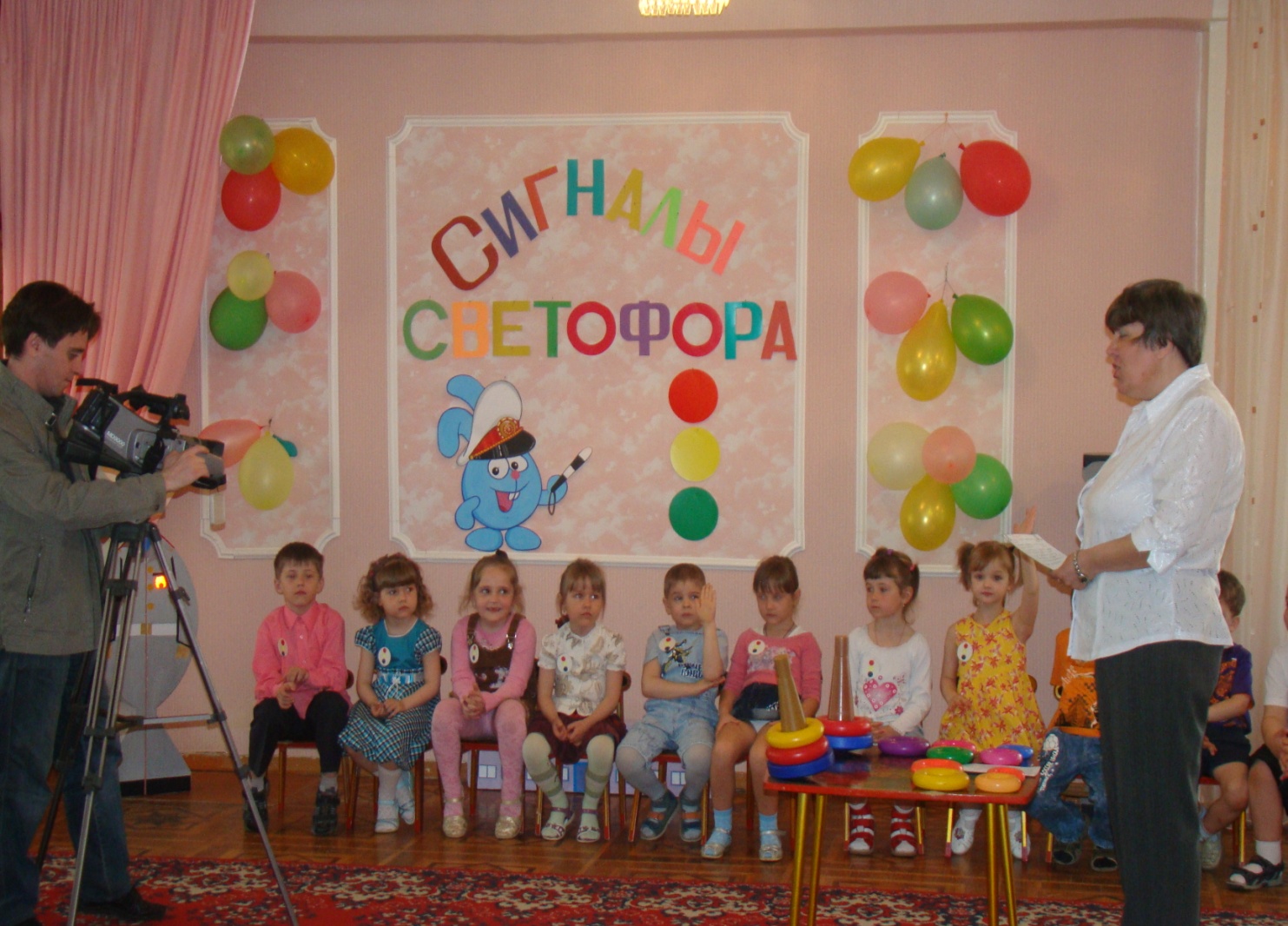 Звучит мелодия, в зал входит Незнайка, тянет машинку.Незнайка: Здравствуйте, ребята!Кто я, ну-ка, отгадайте-ка!Как зовут меня…Дети: Незнайка!Незнайка: Правильно! Вот приобрел машину я – вот какая красивая. Буду кататься. Кто хочет со мной прокатиться?Ведущий: Подожди, подожди, Незнайка, а ты выучил правила дорожного движения?Незнайка: А зачем? Я и так все знаю!Ведущий: Тогда скажи, как правильно переходить дорогу?Незнайка: Ясно как – ногами.(Незнайка катит машинку, быстро, с поворотом, выкатывается за кулисы и слышен грохот. Незнайка выходит и плачет…)Ведущий: Вот видишь, Незнайка, чтобы безопасно гулять по городу, ездить на машине, велосипеде надо знать правила дорожного движения. Вот, послушай, как дети тепе расскажут правила дорожного движения.Ребенок 1: По городу, по улицеНе ходят просто так:Когда не знаешь правила, Легко попасть впросак.Ребенок 2: Все время будь внимательнымИ помни наперед:Свои имеют правилаШофер и пешеход.Ведущий: Скажи, Незнайка, как ты думаешь можно ли играть на дороге?Незнайка: Смотря во что.Ведущий: это как?Незнайка: Если в шахматы, то нельзя – машины фигуры собьют. А если в мячик – очень даже весело играть на дороге.Ведущий: Ребята, разве можно играть на дороге? Давайте познакомим незнайку с правилами.Игра «Слушай и запоминай»Где нужно переходить улицу?Где должны ходить пешеходы?Какой знак висит недалеко от школы?Можно ли играть на проезжей части?Ведущий: Ребята, а что может случиться, если не выполнять правила дорожного движения?(ответы)Ведущий: А сейчас, ребята, отгадайте загадку:Чтоб тебе помочьПуть пройти опасный,Горит день и ночьЗеленый, желтый, красный.                                          (Светофор)Ведущий: Я предлагаю поиграть в игру «Светофор».«Зеленый свет» – дети маршируют на месте«Желтый свет» – перестают маршировать;«Красный свет» – движения нет, дети приседают.Ведущий: Вторая загадка:На асфальте есть полоски,И на знаке есть полоски.Только здесь при зеленом светеПереходят улицу дети.                                       (Пешеходный переход)Ведущий: Молодцы ребята! А вы знаете, какие еще знаки бывают?(ответы детей: место остановки автобуса, стоянка запрещена, велосипедная дорожка и т.д.)Игра «Собери знак»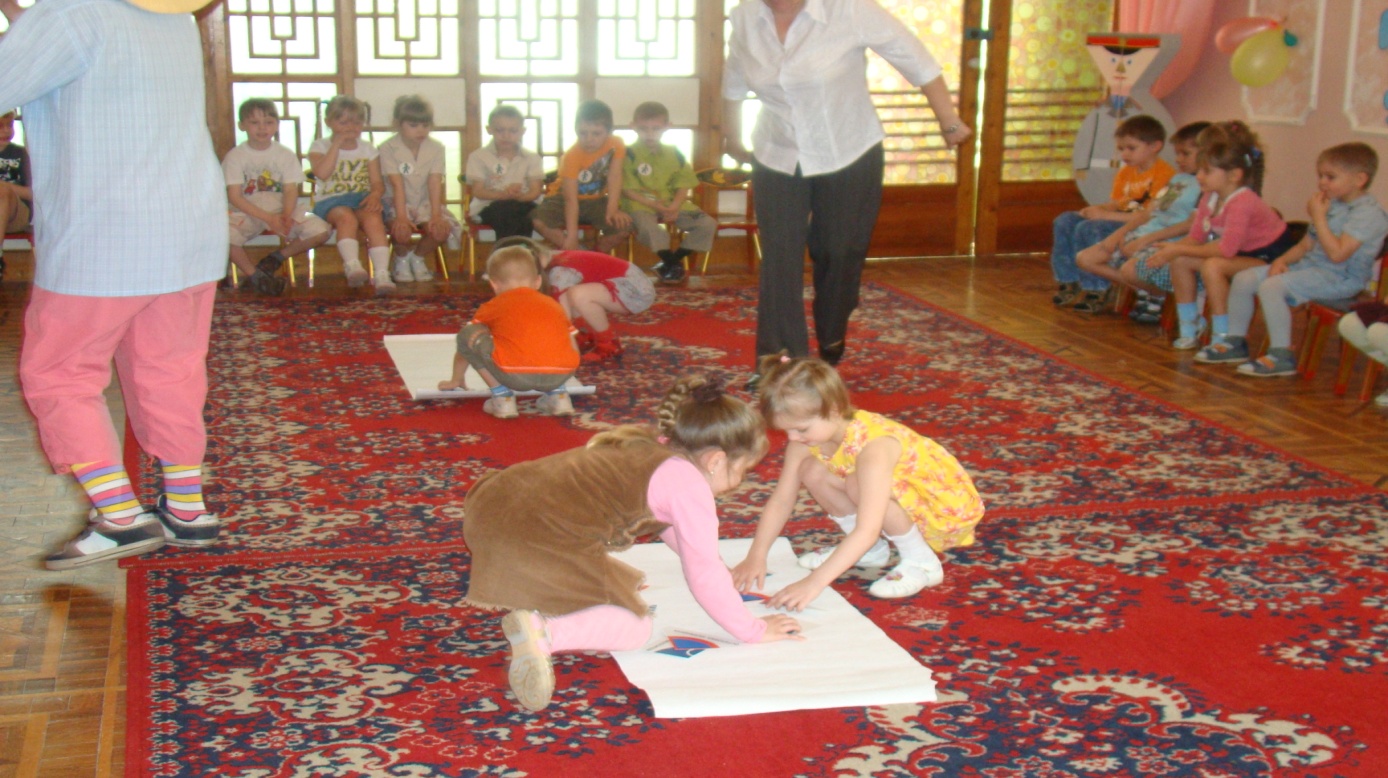 Ведущий: Ну что, Незнайка, ты что-нибудь запомнил?Незнайка: Я запомнил все!Ведущий: Ребята, а давайте мы его сейчас проверим.Слушай внимательно и правильно отвечай:Быстрая в городе очень езда.Ты правила знаешь движения?Незнайка: Да.На светофоре горит красный свет.Можно идти через улицу да или нет?Незнайка: Да.Ведущий: Ребята, вы согласны с Незнайкой?(ответы детей)Ведущий: Что может произойти?Ребенок: Самый строгий – красный свет.Если он горит – стоп!Дороги дальше нет.Путь для всех закрыт!Ну, а зеленый горит вот тогдаМожно ли идти через улицу : нет или да?Ребенок: Зеленый светВспыхнет впереди.Скажет он, препятствий нет,Смело в путь иди!Старушке в преклонные очень годаТы место уступишь в автобусе: нет или да?Незнайка: Нет, я сам люблю посидеть у окна и посмотреть на дорогу.Ведущий: Ну что же, ребята, Незнайка еще не всё уяснил, надо ему еще рассказать о правилах поведения.Отдохнули наши ноги. Им пора бы по дороге.Еще лучше пробежаться. В быстроте посостязаться.В две команды становись!( дети становятся в две команды)Соревнования:«Прокати куклу»«Перевези пассажиров»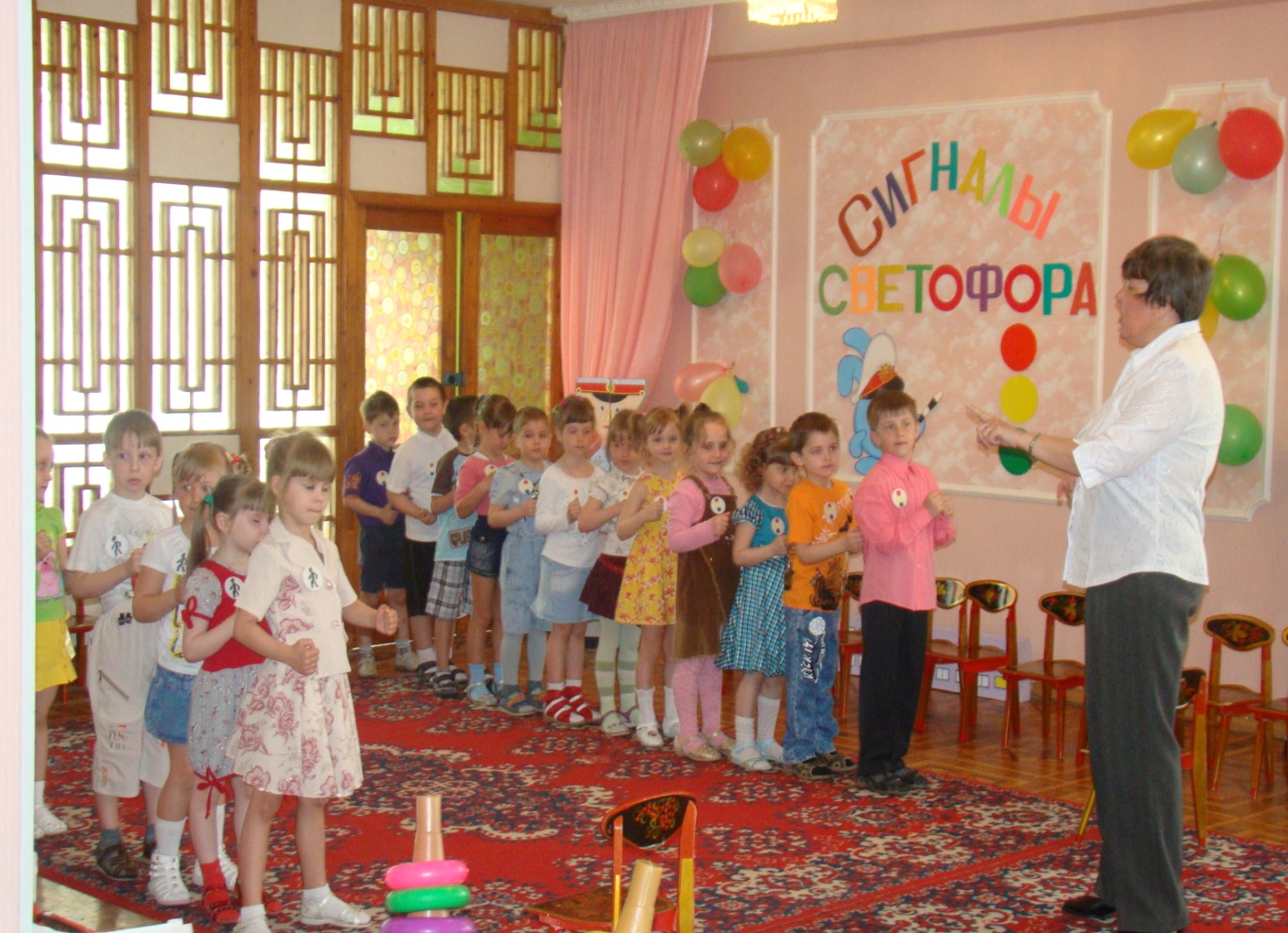 «Туннель»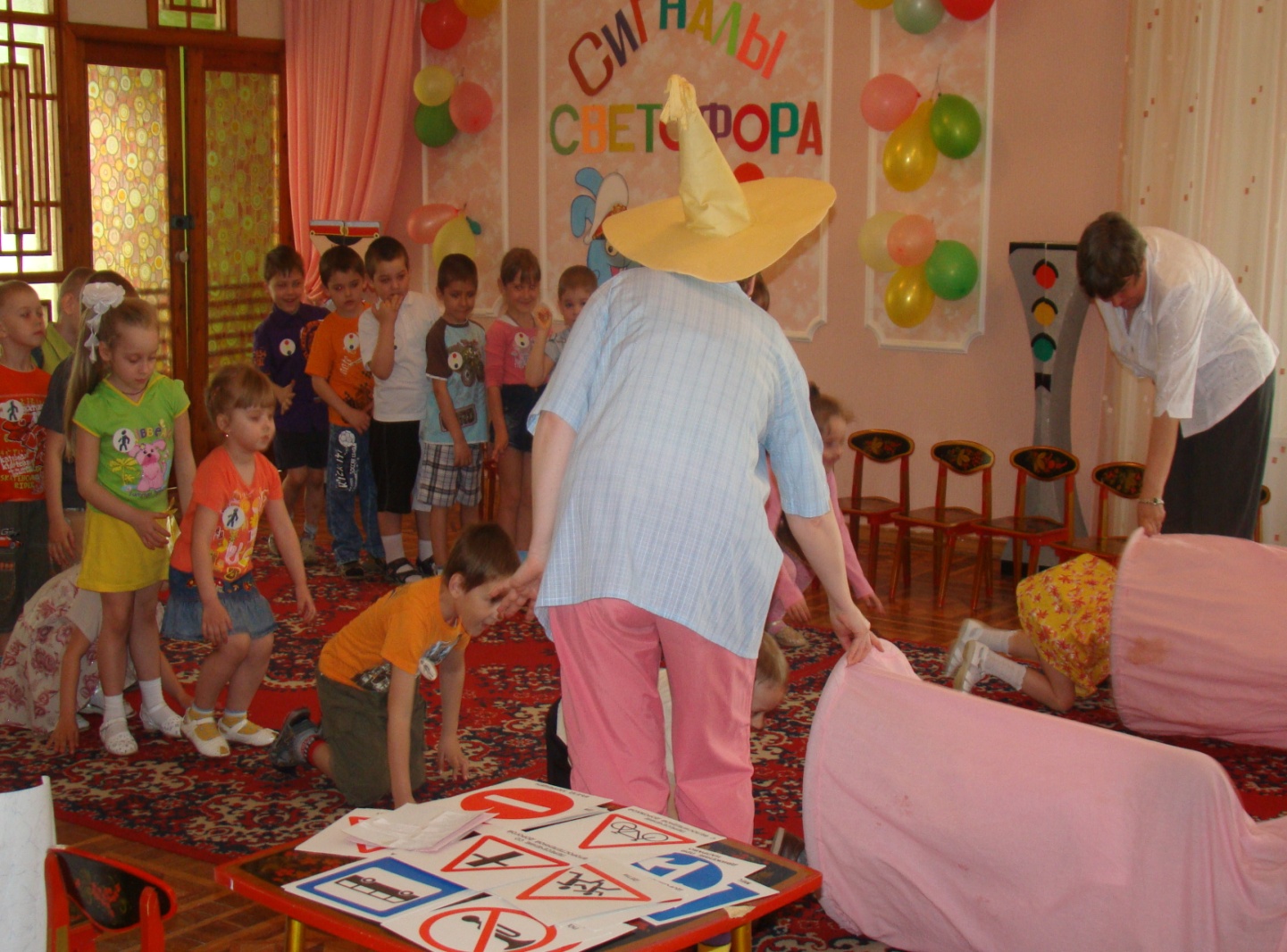 Ведущий: Молодцы ребята! Показали, какие вы ловкие, быстрые!Незнайка: Ух ты, здорово! Молодцы! Пока вас слушал, я вот тоже игру одну придумал. Когда я подниму зеленый круг, вы топайте ногами, желтый – похлопайте в ладоши, красный – молчите. Я буду путать знаки, посмотрим, какие вы внимательные.Игра «Светофор 2»Ведущий: Молодцы! Даже Незнайка вас не смог запутать.Незнайка: Подумаешь! А вот загадки ни за что не отгадают. Я начну, а вы кончайте.Хором дружно отвечайте!Ты спешишь на стадион –Не цепляйся за вагон,За троллейбусом не мчись,От увечья…(берегись)Объяснить надо запростоБудь ты юн или стар,Проезжая часть для транспорта.Для тебя – … (тротуар)И шагая по дорогамНе забудьте, малыши,Край дороги – пешеходам,Остальное для… (машин)Что бы жить, не зная огорчения,Чтобы бегать, плавать и мечтать,Ты должен правила движенияВсегда и всюду… (выполнять)Незнайка: Ух ты, какие вы молодцы. Все знаете. Я тоже теперь буду все знать. И правила дорожного движения не буду нарушать.Незнайка: Ой, ребята, что-то у меня рука заболела. Надо мне, наверное, к врачу.Ведущий: Незнайка, а наши дети умеют оказывать первую помощь. Садись на стульчик, они тебе помогут.Игра «Окажи первую помощь»Незнайка: Спасибо, дети. Я тоже теперь буду таким же, как вы. Буду всегда соблюдать правила движения. Ну, все, мне пора домой, меня мама ждет. До свидания!Ведущий: Ребята, вы сегодня просто молодцы! Вы сами еще раз вспомнили правила движения и научили Незнайку.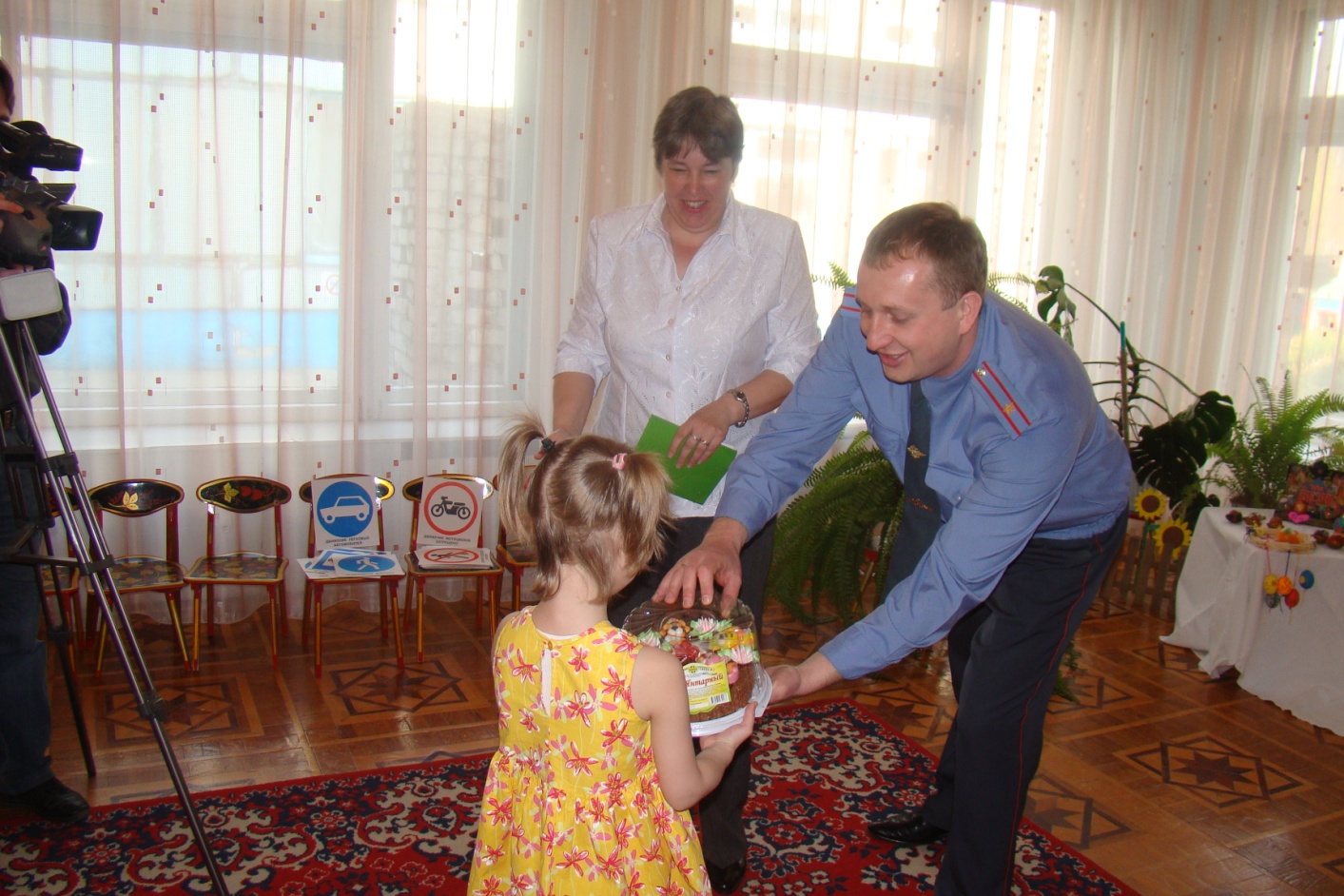 